
У К Р А Ї Н АОСТРОЗЬКА МІСЬКА РАДА РІВНЕНСЬКОЇ ОБЛАСТІР  І Ш Е Н Н Я( сьоме  скликання )27 квітня 2018 року                                                                		     № 666                                                                                                                                                           Про Міську програму оздоровлення та відпочинку дітей на період до 2022 року Відповідно до Закону України «Про оздоровлення та відпочинок дітей», «Про державні цільові програми»,  розпорядження голови Рівненської обласної державної адміністрації від 12 березня 2018 року № 163 «Про Обласну програму оздоровлення та відпочинку дітей і розвитку мережі дитячих закладів оздоровлення та відпочинку, санаторіїв на період до 2022 року», рішення Рівненської обласної ради від 16 березня 2018 року №862 «Про Обласну програму оздоровлення та відпочинку дітей і розвитку мережі дитячих закладів оздоровлення та відпочинку, санаторіїв на період до 2022 року», з метою створення належних умов відпочинку та оздоровлення дітей, керуючись п.22 ч.1 ст.26 Закону України «Про місцеве самоврядування в Україні», Острозька міська рада В И Р І Ш И Л А:Затвердити Міську програму оздоровлення та відпочинку дітей на період до 2022 року (далі – Програма), та забезпечити її реалізацію згідно додатку. Фінансовому управлінню міськвиконкому передбачати кошти на реалізацію заходів Програми згідно додатку 1. Забезпечити організацію виконання заходів Програми керуючись «Порядком надання грошової допомоги для компенсації вартості путівок на оздоровлення дітей» затвердженим розпорядженням голови Рівненської обласної державної адміністрації від 12 березня 2018 року № 163 «Про Обласну програму оздоровлення та відпочинку дітей і розвитку мережі дитячих закладів оздоровлення та відпочинку, санаторіїв на період до 2022 року», рішенням Рівненської обласної ради від 16 березня 2018 року №862 «Про Обласну програму оздоровлення та відпочинку дітей і розвитку мережі дитячих закладів оздоровлення та відпочинку, санаторіїв на період до 2022 року», згідно додатку 2.  Відділу з питань молоді та спорту інформувати міську раду про хід виконання програми  щороку до 25 жовтня. Контроль за виконанням даного рішення доручити постійній комісії з гуманітарних та соціальних питань і секретарю міської ради Ткачуку І.І., а організацію його виконання – заступнику міського голови Ситницькій О.А.  та начальнику відділу з питань  молоді та спорту Бондарчук А.М.   Міський голова                                                                        О.ШикерДодаток до рішення Острозької міської ради                          від 27 квітня 2018 року № 666Міська програма оздоровлення та відпочинку дітей на період до 2022 рокуЗагальні положенняПрава дитини на відпочинок і дозвілля, користування послугами визначені Конвенцією про права дитини, що ратифікована Україною 
в 1991 році.Поліпшення та зміцнення фізичного і психологічного стану здоров’я дітей, відновлення їх життєвих сил, запобігання бездоглядності, створення умов для продовження виховного процесу та розвитку творчих здібностей забезпечується шляхом організації оздоровлення та відпочинку дітей, зокрема у період канікул.Стан здоров'я дітей – один із найважливіших показників рівня соціально-економічного розвитку суспільства, тому особливого значення набуває організація ефективного оздоровлення та відпочинку підростаючого покоління.На сьогодні практично не здійснюється будівництво дитячих закладів оздоровлення та відпочинку, санаторіїв і відновлення функціонування закладів, що тривалий час не працюють.Існуючі на сьогодні дитячі заклади оздоровлення та відпочинку, санаторії потребують не тільки модернізації їх матеріально-технічного стану, а й удосконалення змісту і структури освітньо-виховної діяльності з урахуванням сучасних вимог.Відсутній механізм державної підтримки та економічного стимулювання діяльності дитячих закладів оздоровлення та відпочинку, санаторіїв шляхом встановлення пільг із землекористування, оплати житлово-комунальних послуг, сплати податків і зборів, оформлення правовстановлюючих документів на земельні ділянки. Визначення понятьВідпочинок - комплекс спеціальних заходів соціального, виховного, медичного, гігієнічного, спортивного характеру, що забезпечують організацію дозвілля дітей, відновлення фізичних і психічних функцій дитячого організму, сприяють розвитку духовності та соціальної активності дітей, що здійснюються в дитячому закладі оздоровлення та відпочинку протягом відпочинкової зміни;оздоровлення - комплекс спеціальних заходів соціального, виховного, медичного, гігієнічного, спортивного характеру, спрямованих на поліпшення та зміцнення фізичного і психічного здоров'я дітей, що здійснюються в дитячому закладі оздоровлення та відпочинку протягом оздоровчої зміни;відпочинкова зміна - період перебування дитини в дитячому закладі оздоровлення та відпочинку не менше 14 днів;оздоровча зміна - період перебування дитини в дитячому закладі оздоровлення та відпочинку не менше 21 дня, протягом якого дитина отримує послуги з оздоровлення та відпочинку;профільна зміна (туристична, спортивна, додаткової освіти: юних біологів, математиків, екологів тощо) - період перебування дитини в дитячому закладі оздоровлення та відпочинку, протягом якого дитина крім послуг з оздоровлення та відпочинку отримує комплекс послуг, спрямованих на розвиток певних здібностей та інтересів;тематична зміна - оздоровча або відпочинкова зміна, протягом якої дитина крім послуг з оздоровлення та відпочинку отримує комплекс додаткових послуг, спрямованих на розвиток її здібностей та інтересів за напрямами позашкільної освіти, фізичної культури та спорту, соціальної реабілітації, соціального захисту тощо за спеціальною програмою;дитячий заклад оздоровлення та відпочинку - постійно або тимчасово діючий, спеціально організований або пристосований заклад, призначений для оздоровлення, відпочинку, розвитку дітей, що має визначене місце розташування, матеріально-технічну базу, кадрове забезпечення та технології для надання послуг з оздоровлення та відпочинку дітей відповідно до державних соціальних стандартів надання послуг з оздоровлення та відпочинку;державні соціальні стандарти оздоровлення та відпочинку дітей - встановлені законами, іншими нормативно-правовими актами соціальні норми і нормативи або їх комплекс, на базі яких визначаються рівні основних державних соціальних гарантій щодо забезпечення необхідними послугами з оздоровлення та відпочинку дітей;мережа дитячих закладів оздоровлення та відпочинку - сукупність дитячих закладів оздоровлення та відпочинку (працюючих та непрацюючих) незалежно від форми власності, типу та підпорядкування;дитячий заклад санаторного типу - заклад, у якому діти перебувають цілодобово і де поряд з оздоровчими надається комплекс медичних послуг, спрямованих на поліпшення стану їхнього здоров'я, запобігання захворюванням. З урахуванням природно-кліматичних умов, наявної лікувально-оздоровчої бази, кадрового забезпечення такі заклади можуть бути спеціалізованими;дитячий центр - заклад, що функціонує протягом року, в якому діти перебувають цілодобово. Центр має відповідне кадрове забезпечення, спеціально відведену територію, матеріально-технічну базу, які відповідають санітарно-гігієнічним нормам, для організації оздоровлення, відпочинку та навчання дітей;позаміський заклад оздоровлення та відпочинку - заклад, що функціонує протягом року, сезонно або під час канікул, у якому діти перебувають цілодобово. Заклад повинен мати спеціально відведену територію, що знаходиться в курортній або заміській зоні, матеріально-технічну базу, що відповідає санітарно-гігієнічним нормам, кадрове забезпечення для організації оздоровлення; табір з денним перебуванням - табір, тимчасово утворений у навчальному закладі, закладі культури, охорони здоров'я, фізичної культури та спорту, в якому забезпечується належний догляд за дітьми, виховний процес, їх повноцінне дозвілля, розвиток творчих здібностей та інтересів і де діти перебувають протягом дня, але не менше шести годин;дитячий заклад праці та відпочинку - заклад з денним або цілодобовим перебуванням, у якому поряд з відпочинком організовується трудова діяльність з метою формування у дітей трудових інтересів і навичок;наметове містечко - тимчасово діючий заклад з денним або цілодобовим перебуванням, облаштований на спеціально відведеній території, що відповідає санітарно-гігієнічним вимогам та нормам, у якому здійснюється комплекс заходів, спрямованих на формування у дітей навичок безпечної життєдіяльності, самообслуговування, колективізму;діти, які потребують особливої соціальної уваги та підтримки, - діти-сироти, діти, позбавлені батьківського піклування; діти осіб, визнаних учасниками бойових дій відповідно до пункту 19 частини першої 
статті 6 Закону України “Про статус ветеранів війни, гарантії їх соціального захисту”; діти, один із батьків яких загинув (пропав безвісти) у районі проведення антитерористичних операцій, бойових дій чи збройних конфліктів або помер внаслідок поранення, контузії чи каліцтва, одержаних у районі проведення антитерористичних операцій, бойових дій чи збройних конфліктів, а також внаслідок захворювання, одержаного у період участі в антитерористичній операції; діти, один із батьків яких загинув під час масових акцій громадянського протесту або помер внаслідок поранення, контузії чи каліцтва, одержаних під час масових акцій громадянського протесту; діти, зареєстровані як внутрішньо переміщені особи; діти, які проживають у населених пунктах, розташованих на лінії зіткнення, рідні діти батьків-вихователів або прийомних батьків, які проживають в одному дитячому будинку сімейного типу або в одній прийомній сім’ї; діти, взяті на облік службами у справах дітей як такі, що перебувають у складних життєвих обставинах; діти-інваліди; діти, які постраждали внаслідок Чорнобильської катастрофи; діти, які постраждали внаслідок стихійного лиха, техногенних аварій, катастроф; діти з багатодітних сімей; діти з малозабезпечених сімей; діти, батьки яких загинули від нещасного випадку на виробництві або під час виконання службових обов’язків; діти, які перебувають на диспансерному обліку; талановиті та обдаровані діти - переможці міжнародних, всеукраїнських, обласних, міських, районних олімпіад, конкурсів, фестивалів, змагань, спартакіад, відмінники навчання, лідери дитячих громадських організацій; діти - учасники дитячих творчих колективів та спортивних команд; діти працівників агропромислового комплексу та соціальної сфери села;діти, які потребують особливих умов для оздоровлення, - діти з особливими фізичними та психічними потребами, які не можуть перебувати в закладах оздоровлення та відпочинку самостійно, потребують індивідуального догляду та створення спеціальних умов.Мета і основні завдання ПрограмиМетою Програми є удосконалення системи оздоровлення та відпочинку дітей.Основними завданнями Програми є:створення сучасного механізму мотивації та стимулювання діяльності дитячих закладів оздоровлення та відпочинку, санаторіїв;створення умов для якісного відпочинку дітей шкільного віку в пришкільних таборах, профілактики бездоглядності дітей та підлітків під час літніх канікул шляхом організації профільних, спортивних таборів, а також таборів праці та відпочинку;підтримка інноваційних проектів та нових методик виховної роботи у сфері оздоровлення та відпочинку, формування здорового способу життя;створення умов для гармонійного розвитку особистості, підтримки творчого потенціалу дітей під час проведення оздоровчої кампанії;впровадження новітніх телекомунікаційних технологій;створення у дитячих закладах оздоровлення та відпочинку, санаторіях оптимальних умов для відновлення та зміцнення здоров’я дітей, в тому числі тих, які потребують особливих умов для оздоровлення;збереження та розвиток мережі дитячих закладів оздоровлення та відпочинку, санаторіїв;забезпечення контролю за діяльністю дитячих закладів оздоровлення та відпочинку, санаторіїв;підвищення рівня охоплення дітей послугами з оздоровлення;оздоровлення дітей, які потребують особливої соціальної уваги та підтримки, шляхом надання грошової допомоги для компенсації вартості путівок на оздоровлення дітей через безготівкове перерахування дитячим закладам оздоровлення та відпочинку, санаторіям (додаток 2 до Програми).Заходи з виконання Програми наведені в додатку 1.Очікувані результати виконання ПрограмиВиконання Програми дасть змогу:підвищити рівень охоплення дітей послугами з оздоровлення, насамперед тих, які потребують особливої соціальної уваги та підтримки;створити умови для якісного відпочинку дітей шкільного віку в пришкільних таборах, профілактики бездоглядності дітей та підлітків під час літніх канікул шляхом організації профільних, спортивних таборів, а також таборів праці та відпочинку;підтримати інноваційні проекти та нові методики виховної роботи у сфері оздоровлення та відпочинку, формування здорового способу життя;зберегти мережу дитячих закладів оздоровлення та відпочинку, санаторіїв;забезпечити у дитячих закладах оздоровлення та відпочинку, санаторіях оптимальні умови для відновлення та зміцнення здоров’я дітей, в тому числі тих, які потребують особливих умов для оздоровлення.Фінансове забезпечення виконання ПрограмиВидатки, пов’язані з відпочинком та оздоровленням дітей, здійснюються за рахунок виділених в установленому порядку коштів з міського та обласного бюджетів, коштів підприємств, установ та організацій, професійних спілок і фондів, добровільних внесків юридичних та фізичних осіб, інших джерел, не заборонених законодавством.Секретар міської ради								    І. ТкачукДодаток 1 до рішення Острозької міської ради                          від 27 квітня 2018 року № 666Секретар міської ради																																		І. ТкачукДодаток 2до рішення Острозької міської  радивід 27 квітня 2018 року № 666ПОРЯДОКнадання грошової допомоги для компенсації вартості путівок на оздоровлення дітейЗагальні положення1. Цей Порядок визначає механізм надання грошової допомоги для компенсації вартості путівок на оздоровлення дітей (далі – грошова допомога) через безготівкове перерахування дитячим закладам оздоровлення                                      та відпочинку, санаторіям Рівненської області.2. Пріоритетним напрямом оздоровлення дітей, які потребують особливої соціальної уваги та підтримки, є забезпечення їх путівками на оздоровлення.3. Путівками шляхом надання грошової допомоги забезпечуються діти віком від 7 до 17 років включно, які потребують особливої соціальної уваги                         і підтримки та проживають на території Рівненської області (далі – діти пільгових категорій). 4. Грошова допомога надається комунальним закладом “Рівненський обласний центр організації оздоровлення та формування здорового способу життя дітей та молоді” Рівненської обласної ради (далі – Уповноважений орган).5. Путівками шляхом надання грошової допомоги у розмірі двох прожиткових мінімумів для дитини віком від 6 до 18 років, що діє на момент заїзду дитини до дитячого закладу оздоровлення та відпочинку, санаторію, забезпечуються діти осіб, визнаних учасниками бойових дій відповідно до пункту 19 частини першої статті 6 Закону України “Про статус ветеранів війни, гарантії їх соціального захисту”, діти, зареєстровані як внутрішньо переміщені особи, діти, потерпілі від наслідків Чорнобильської катастрофи, діти, які перебувають на диспансерному обліку, талановиті та обдаровані діти - переможці міжнародних, всеукраїнських, обласних, міських, районних олімпіад, конкурсів, фестивалів, змагань, спартакіад, відмінники навчання, лідери дитячих громадських організацій, дитячі творчі колективи та спортивні команди, діти працівників агропромислового комплексу та соціальної сфери села.Путівками шляхом надання грошової допомоги у розмірі повної вартості путівки до обраного батьками (особами, які їх замінюють) дитячого закладу оздоровлення та відпочинку, санаторію забезпечуються діти-сироти, діти, позбавлені батьківського піклування, рідні діти батьків-вихователів або прийомних батьків, які проживають в одному дитячому будинку сімейного типу або в одній прийомній сім’ї, діти, один із батьків яких загинув (пропав безвісти) у районі проведення антитерористичних операцій, бойових дій                       чи збройних конфліктів або помер внаслідок поранення, контузії чи каліцтва, одержаних у районі проведення антитерористичних операцій, бойових дій чи збройних конфліктів, а також внаслідок захворювання, одержаного в період участі в антитерористичній операції, діти, один із батьків яких загинув під час масових акцій громадянського протесту або помер внаслідок поранення, контузії чи каліцтва, одержаних під час масових акцій громадянського протесту, бездоглядні та безпритульні діти, діти-інваліди, діти, батьки яких загинули від нещасних випадків на виробництві або під час виконання службових обов'язків, діти, які постраждали внаслідок стихійного лиха, техногенних аварій, катастроф, діти з багатодітних і малозабезпечених сімей, діти, взяті на облік службами у справах дітей як такі, що перебувають у складних життєвих обставинах.6. Путівкою шляхом надання грошової допомоги забезпечується дитина пільгової категорії відповідно до цього Порядку один раз на рік з урахуванням того, що їй не надавалась в поточному році путівка (компенсація вартості путівки) до дитячих закладів оздоровлення та відпочинку, санаторіїв області                    та за її межами за рахунок бюджетних коштів (державного та місцевих бюджетів).7. Строк перебування дитини пільгової категорії в дитячому закладі оздоровлення та відпочинку, санаторії становить 21 день.8. Забезпечення путівками дітей пільгових категорій проводиться шляхом надання грошової допомоги для компенсації вартості путівок через безготівкове перерахування дитячим закладам оздоровлення та відпочинку, санаторіям, які розміщені на території Рівненської області і мають ліцензію на провадження господарської діяльності з медичної практики (далі – дитячі заклади), за надання послуг із оздоровлення.9. Батьки дітей пільгових категорій мають право вільного вибору дитячого закладу Рівненської області.Порядок забезпечення путівками шляхом надання грошової допомоги10. Путівками шляхом надання грошової допомоги забезпечуються діти пільгових категорій в межах асигнувань, передбачених в обласному бюджеті на фінансування заходів Обласної програми оздоровлення та відпочинку дітей і розвитку мережі дитячих закладів оздоровлення та відпочинку, санаторіїв на період до 2022 року, за умови передбачення співфінансування з місцевих бюджетів області:з районних бюджетів, бюджетів міст Дубно та Острог, бюджетів об’єднаних територіальних громад, сіл, селищ і міст районного значення  –                     не менше 50 відсотків розрахункового обсягу коштів, що будуть спрямовані на надання грошової допомоги для компенсації вартості путівок на поточний рік;з бюджетів міст Вараш та Рівне – не менше 100 відсотків розрахункового обсягу коштів, який буде спрямований на надання грошової допомоги для компенсації вартості путівок на поточний рік.11. Для забезпечення співфінансування з місцевих бюджетів області передбачаються інші субвенції обласному бюджету на фінансування заходів Програми. При цьому Уповноважений орган відкриває окремий рахунок в органах Державної казначейської служби України.12. Надання грошової допомоги для компенсації вартості путівок на оздоровлення дітей здійснюється шляхом перерахування Уповноваженим органом коштів у сумі, зазначеній в пункті 5 цього Порядку, на підставі укладеного тристороннього договору та акта надання послуг, підписаного трьома сторонами, на розрахунковий рахунок дитячого закладу. 13. Різниця між вартістю путівки та розміром наданої грошової допомоги сплачується батьками (особами, які їх замінюють), підприємствами, установами та організаціями, професійними спілками і фондами, юридичними та фізичними особами, з інших джерел, не заборонених законодавством, на розрахунковий рахунок обраного дитячого закладу до заїзду або в день заїзду дитини у такий заклад.14. Уповноважений орган відповідно до Програми в межах повноважень: 1) визначає обсяг коштів, що спрямовуються на надання грошової допомоги для компенсації вартості путівок на поточний рік, з урахуванням пропозицій органів виконавчої влади та органів місцевого самоврядування;2) здійснює забезпечення дітей пільгових категорій послугами оздоровлення з дотриманням вимог пункту 2 цього Порядку в межах виділених коштів обласного бюджету з урахуванням інших субвенцій, передбачених з місцевих бюджетів, на поточний рік, пропорційно співвідношенню чисельності дітей віком 7 – 17 років в районі/місті/об’єднаній територіальній громаді та загальної чисельності таких дітей в області за даними органів державної статистики за попередній рік;3) доводить до відома органів виконавчої влади та органів місцевого самоврядування області необхідний обсяг співфінансування у вигляді цільової субвенції обласному бюджету з місцевих бюджетів у розрізі адміністративно-територіальних одиниць області;  4) укладає договір із дитячим закладом та одним із батьків дитини пільгової категорії (особою, яка їх замінює) про надання грошової допомоги для компенсації вартості путівок у розмірі, визначеному пунктом 5 цього Порядку.Договір укладається у трьох примірниках (один – для Уповноваженого органу, другий – для дитячого закладу, третій – для батьків дитини пільгової категорії (особи, яка їх замінює)). Усі примірники договору, підписані Уповноваженим органом та одним із батьків дитини пільгової категорії (особою, яка їх замінює), і скріплені печаткою Уповноваженого органу, передаються до дитячого закладу для підписання.15. Органам виконавчої влади та рекомендувати органам місцевого самоврядування в межах повноважень: 1) щороку передбачати у місцевих бюджетах іншу субвенцію обласному бюджету на надання грошової допомоги для компенсації вартості путівок та не пізніше ніж через 5 днів після затвердження іншої субвенції повідомляти Уповноважений орган про обсяги передбачених коштів та укласти договір про надання субвенції обласному бюджету;2) перераховувати іншу субвенцію обласному бюджету відповідно до плану асигнувань загального фонду бюджету;3) призначати відповідальний підрозділ, на який покладати обов'язки щодо питань організації роботи з оздоровлення відповідно до вимог цього Порядку (далі – Відповідальний підрозділ).16. Відповідальний підрозділ:1) здійснює облік дітей пільгових категорій району/міста/об’єднаної територіальної громади, які мають право на забезпечення путівками шляхом надання грошової допомоги, за їх місцем проживання;2) за місцем проживання роз’яснює батькам дітей пільгових категорій порядок забезпечення путівками шляхом надання грошової допомоги;3) здійснює реєстрацію заяв та веде облік дітей пільгових категорій окремо для забезпечення путівками на оздоровлення у порядку черговості подання заяв;для взяття на облік для забезпечення путівкою на оздоровлення один із батьків (особа, яка їх замінює) дитини пільгової категорії подає до Відповідального підрозділу заяву про взяття на облік для отримання путівки за формою, затвердженою Уповноваженим органом, та документи, передбачені пунктом 18 цього Порядку;4) згідно з обліком для забезпечення путівками на оздоровлення, з урахуванням кількості вільних місць у обраному одним із батьків (особою, яка їх замінює) дитини пільгової категорії дитячому закладі, подає Уповноваженому органу на погодження списки дітей для забезпечення путівками шляхом надання грошової допомоги у трьох примірниках. Форма такого списку затверджується Уповноваженим органом;5) після погодження з Уповноваженим органом надсилає погоджений список дітей пільгових категорій дитячому закладу, а також інформує одного з батьків (особу, яка їх замінює) дитини пільгової категорії про результати розгляду поданих документів;6) доводить до відома одного з батьків (особи, яка їх замінює) дитини пільгової категорії інформацію про умови проживання, харчування, перелік процедур, що будуть надані дитині за період оздоровлення в обраному ним дитячому закладі, та обсяг коштів, необхідний для проведення доплати (у разі наявності різниці між вартістю путівки та розміром грошової допомоги);7) у разі отримання від обраного батьками (особою, яка їх замінює) закладу відмови щодо прийняття їхньої дитини на оздоровлення інформує про це одного з батьків і пропонує вибрати інший заклад;у разі відмови дитини пільгової категорії, яка включена до списку дітей для забезпечення путівками шляхом надання грошової допомоги, від оздоровлення одному із батьків потрібно не пізніше ніж за п’ять днів до початку заїзду повідомити про це Відповідальний підрозділ;8) якщо дитина пільгової категорії не використала своє право на оздоровлення, забезпечує таким оздоровленням наступну за черговістю дитину пільгової категорії, за погодженням з Уповноваженим органом та дитячим закладом;якщо дитина пільгової категорії, яка перебуває на обліку для забезпечення путівками на оздоровлення у Відповідальному підрозділі, одержала в поточному році путівку (грошову допомогу для компенсації вартості путівок) за кошти державного або місцевого бюджету в іншій організації, вона знімається з обліку;повторне взяття на облік проводиться відповідно до пункту 18 цього Порядку;9) несе відповідальність за достовірність відомостей, зазначених у списках дітей для забезпечення путівками шляхом надання грошової допомоги.17. Дитячий заклад надає Уповноваженому органу та Відповідальному підрозділу:1) копію ліцензії на провадження господарської діяльності з медичної практики;2) інформацію про умови проживання, харчування, перелік процедур, що будуть надані дитині пільгової категорії за період оздоровлення, та вартість путівки;3) копію “Акта приймання дитячого оздоровчого закладу” у поточному році або за попередній рік, завірену у поточному році печаткою Держпродспоживслужби;4) гарантійний лист про згоду на оздоровлення дітей пільгових категорій відповідно до списку, надісланого Відповідальним підрозділом, та про готовність укласти договір.Перелік документів, необхідних для взяття на облік для забезпечення путівкою18. Для взяття на облік для забезпечення путівкою шляхом надання грошової допомоги одним із батьків (особою, яка їх замінює) дитини пільгової категорії подаються до Відповідального підрозділу, разом із заявою про взяття на облік для отримання путівки, такі документи: 1) для дітей-сиріт та дітей, позбавлених батьківського піклування: копія свідоцтва про народження дитини,копія документа, який підтверджує статус дитини-сироти, дитини, позбавленої батьківського піклування,копії паспорта та ідентифікаційного номера одного з батьків (особи, яка їх замінює); 2) для дітей, один із батьків яких загинув (пропав безвісти) у районі проведення антитерористичних операцій, бойових дій чи збройних конфліктів або помер внаслідок поранення, контузії чи каліцтва, одержаних у районі проведення антитерористичних операцій, бойових дій чи збройних конфліктів, а також внаслідок захворювання, одержаного в період участі в антитерористичній операції, дітей осіб, визнаних учасниками бойових дій відповідно до                                             пункту 19 частини першої статті 6 Закону України "Про статус ветеранів війни, гарантії їх соціального захисту", дітей, батьки яких загинули від нещасних випадків на виробництві або під час виконання службових обов’язків, дітей, які постраждали внаслідок стихійного лиха, техногенних аварій, катастроф, дітей, потерпілих від наслідків Чорнобильської катастрофи, бездоглядних та безпритульних дітей, дітей-інвалідів за відсутності медичних протипоказань та здатних до самообслуговування, дітей працівників агропромислового комплексу та соціальної сфери села;рідних дітей батьків-вихователів або прийомних батьків, які проживають в одному дитячому будинку сімейного типу або в одній прийомній сім’ї; дітей, взятих на облік службами у справах дітей як такі, що перебувають у складних життєвих обставинах:копія свідоцтва про народження,копія документа, який підтверджує належність дитини до зазначеної категорії, копії паспорта та ідентифікаційного номера одного з батьків (особи, яка їх замінює);3) для дітей, один із батьків яких загинув під час масових акцій громадянського протесту або помер внаслідок поранення, контузії чи каліцтва, одержаних під час масових акцій громадянського протесту:копія свідоцтва про народження дитини, батько/матір якої внесені до списку осіб, смерть яких пов’язана з участю в масових акціях громадянського протесту, що відбулися у період з 21 листопада 2013 року по 21 лютого         2014 року, який затверджений наказом Міністерства соціальної політики України від 08 травня 2014 року № 278 „Про затвердження списків осіб, члени сімей яких мають право на одержання одноразової грошової допомоги та доплати до пенсії у зв’язку з втратою годувальника”,копії паспорта та ідентифікаційного номера одного з батьків (особи, яка їх замінює);4) для дітей із малозабезпечених сімей: копія свідоцтва про народження дитини,довідка про призначення державної соціальної допомоги малозабезпеченим сім'ям, яка дійсна на момент заїзду до дитячого закладу,копії паспорта та ідентифікаційного номера одного з батьків (особи, яка їх замінює); 5) для дітей із багатодітних сімей: копія свідоцтва про народження дитини,копія посвідчення дитини з багатодітної сім'ї або, у разі його відсутності, довідка про склад сім’ї,копії паспорта та ідентифікаційного номера одного з батьків (особи, яка їх замінює);6) для дітей, зареєстрованих як внутрішньо переміщені особи: копія свідоцтва про народження дитини,довідка про взяття на облік внутрішньо переміщеної особи, видана для одного з батьків (осіб, що їх замінюють), із зазначенням у ній відомостей про дитину,копії паспорта та ідентифікаційного номера одного з батьків (особи, яка їх замінює);7) для дітей, які перебувають на диспансерному обліку: копія свідоцтва про народження,форма первинної облікової документації № 079/о “Медична довідка на дитину, яка від’їжджає в дитячий заклад оздоровлення та відпочинку”, затверджена наказом Міністерства охорони здоров’я України від 29 травня 2013 року № 435 “Про затвердження форм первинної облікової документації та інструкцій щодо їх заповнення, що використовуються у закладах охорони здоров'я, які надають амбулаторно-поліклінічну та стаціонарну допомогу населенню, незалежно від підпорядкування та форми власності”, зареєстрованим в Міністерстві юстиції України 17 червня 2013 року за 
№ 990/23522, у якій вказано діагноз за МКХ-10,копії паспорта та ідентифікаційного номера одного з батьків (особи, яка їх замінює);8) для талановитих і обдарованих дітей – переможців міжнародних, всеукраїнських, обласних, міських, районних олімпіад, конкурсів, фестивалів, змагань, спартакіад: копія свідоцтва про народження дитини,копія посвідчення, диплома, грамоти або іншого документа, що підтверджує відповідні досягнення, звання лауреата, дипломанта, переможця олімпіади, конкурсу, фестивалю, змагання, спартакіади міжнародного, всеукраїнського, обласного, міського, районного рівнів (перше – третє особисте або командне місце), отримані впродовж поточного та попереднього років,копії паспорта та ідентифікаційного номера одного з батьків (особи, яка їх замінює);9) для дитячих творчих колективів та спортивних команд – переможців міжнародних, всеукраїнських, обласних, міських, районних олімпіад, конкурсів, фестивалів, змагань, спартакіад:копія свідоцтва про народження,список дитячого творчого колективу, спортивної команди, завірений керівником закладу, до якого належить дитячий творчий колектив, спортивна команда,копія посвідчення, диплома, грамоти або іншого документа, що підтверджує відповідні досягнення, звання лауреата, дипломанта, переможця олімпіади, конкурсу, фестивалю, спортивного змагання міжнародного, всеукраїнського, обласного, міського, районного рівнів (перше – третє командне місце), отримані впродовж поточного та попереднього років,копії паспорта та ідентифікаційного номера одного з батьків (особи, яка їх замінює);10) для відмінників навчання: копія свідоцтва про народження дитини,копія табеля за останній навчальний рік,копії паспорта та ідентифікаційного номера одного з батьків (особи, яка їх замінює);11) для лідерів дитячих громадських організацій: копія свідоцтва про народження дитини,клопотання керівного органу громадської організації,копії паспорта та ідентифікаційного номера одного з батьків (особи, яка їх замінює).19. Під час подання копій документів, передбачених пунктом 18 цього Порядку, пред’являються оригінали зазначених документів. 20. Не раніше ніж за три дні до заїзду в дитячий заклад дитина повинна пройти медичний огляд у встановленому законодавством порядку та отримати форму первинної облікової документації № 079/о “Медична довідка на дитину, яка від’їжджає в дитячий заклад оздоровлення та відпочинку”, затверджену наказом Міністерства охорони здоров’я України від 29 травня 2013 року № 435 “Про затвердження форм первинної облікової документації та інструкцій щодо їх заповнення, що використовуються у закладах охорони здоров'я, які надають амбулаторно-поліклінічну та стаціонарну допомогу населенню, незалежно від підпорядкування та форми власності”, зареєстрованим у Міністерстві юстиції України 17 червня 2013 року за № 990/2352.21. Путівка на дитину, яка прибула в обраний її батьками (особою, яка їх замінює) дитячий заклад, оформляється працівником такого закладу під час заїзду дитини та відповідно до договору і списків, поданих Відповідальними підрозділами.22. Під час виїзду дитини з відповідного дитячого закладу її батькам (особі, яка їх замінює) видається копія зворотного талону до путівки, засвідчена підписом керівника та печаткою дитячого закладу. 23. Документи, зазначені в пункті 18 цього Порядку, зберігаються у Відповідальних підрозділах протягом трьох років. Організація проїзду дітей до дитячого закладу і у зворотному напрямку, їх прийом24. До дитячого закладу діти пільгових категорій можуть прибувати з батьками, іншими законними представниками або у складі груп з особами, які їх супроводжують.25. Формування груп дітей та призначення особи, яка їх супроводжує до дитячого закладу, здійснюється юридичними особами, якщо їх установчими документами передбачено провадження діяльності з оздоровлення та відпочинку дітей.26. Група дітей для направлення до дитячого закладу формується і склад її затверджується не пізніше ніж за два дні до від'їзду.27. Кожна група до 15 дітей забезпечується особою, яка їх супроводжує. На кожну групу від 30 до 45 дітей додатково призначається один медичний працівник. Особи, які супроводжують дітей під час їх перевезення до або з місця оздоровлення та відпочинку, перебувають у відрядженні та несуть персональну відповідальність за життя і здоров'я дітей до передачі їх працівникам відповідного дитячого закладу чи батькам або іншим законним представникам.28. Витрати на відрядження осіб, які супроводжують дітей, можуть відшкодовуватися за рахунок юридичних осіб, що їх призначили відповідно до пункту 25 цього Порядку, та інших джерел, не заборонених законодавством.29. Перед відправленням груп дітей на оздоровлення та відпочинок з особами, які супроводжують дітей під час їх перевезення, проводиться інструктаж з питань безпеки.30. Відповідальність дитячого закладу за життя і здоров'я дітей настає з моменту передачі дітей за списком особами, які їх супроводжували, керівникам цих закладів.31. Супроводження груп дітей до або з місць оздоровлення та відпочинку здійснюється безоплатно представниками органів Національної поліції.32. Дитячий заклад у триденний строк після заїзду дітей пільгових категорій повідомляє Уповноважений орган та Відповідальний підрозділ про кількість фактично прибулих дітей до дитячого закладу у відповідності із договорами та списками, поданими Відповідальним підрозділом. 33. У разі встановлення під час прийому дитини факту забезпечення путівкою шляхом надання грошової допомоги не за призначенням (дитина направлена до дитячого закладу без відповідного медичного обстеження або з медичними протипоказаннями, з неналежним чином оформленою медичною довідкою, є молодшою або старшою від зазначеного в цьому Порядку віку тощо) така дитина до дитячого закладу не приймається і відбуває до місця проживання з особою, яка її супроводжує. 34. Факт виявленого порушення фіксується складанням працівниками дитячого закладу акта у трьох примірниках. Один примірник акта надсилається до Уповноваженого органу, другий примірник – Відповідальному підрозділу. Звітність про надходження коштів на надання грошової допомоги для компенсації вартості путівок та контроль за дотриманням вимог цього Порядку35. У п'ятиденний строк після надання послуг дітям пільгових категорій дитячий заклад подає Уповноваженому органу акт надання послуг, підписаний трьома сторонами, для проведення розрахунків за результатами наданих послуг дитячим закладом за відповідний звітний період згідно з умовами договору та зворотні талони до путівок. 36. У разі дострокового вибуття дитини пільгової категорії із дитячого закладу Уповноважений орган проводить оплату за використану частину путівки.37. Кошти за невикористану частину путівки (невикористані ліжко-дні) Уповноважений орган дитячому закладу не сплачує.38. Відповідальність за достовірність інформації про кількість невикористаних ліжко-днів несе дитячий заклад відповідно до закону.39. У разі встановлення факту забезпечення путівкою дитини пільгової категорії шляхом надання грошової допомоги з порушенням чинного законодавства Відповідальний підрозділ у триденний строк з дня виявлення такого факту повідомляє Уповноважений орган.40. За фактом виявленого порушення Уповноважений орган та Відповідальний підрозділ вживають заходів щодо повернення коштів, перерахованих як грошова допомога для компенсації вартості путівки на оздоровлення, на розрахунковий рахунок Уповноваженого органу. 41. Залишки коштів інших субвенцій з бюджетів районів/міст/об’єднаних територіальних громад на надання грошової допомоги для компенсації вартості путівок на поточний рік, не використані на кінець бюджетного періоду, перераховуються в останній робочий день такого періоду до відповідних бюджетів районів/міст/об’єднаних територіальних громад.42. Контроль за використанням бюджетних коштів, передбачених на надання грошової допомоги для компенсації вартості путівок, здійснюється в установленому законодавством порядку.Секретар міської ради                                                                    І. ТкачукЗаходи з виконання Міської програми оздоровлення та відпочинку дітей на період до 2022 рокуЗаходи з виконання Міської програми оздоровлення та відпочинку дітей на період до 2022 рокуЗаходи з виконання Міської програми оздоровлення та відпочинку дітей на період до 2022 рокуЗаходи з виконання Міської програми оздоровлення та відпочинку дітей на період до 2022 рокуЗаходи з виконання Міської програми оздоровлення та відпочинку дітей на період до 2022 рокуЗаходи з виконання Міської програми оздоровлення та відпочинку дітей на період до 2022 рокуЗаходи з виконання Міської програми оздоровлення та відпочинку дітей на період до 2022 рокуЗаходи з виконання Міської програми оздоровлення та відпочинку дітей на період до 2022 рокуЗаходи з виконання Міської програми оздоровлення та відпочинку дітей на період до 2022 рокуЗаходи з виконання Міської програми оздоровлення та відпочинку дітей на період до 2022 рокуЗаходи з виконання Міської програми оздоровлення та відпочинку дітей на період до 2022 року№ Найменування заходуТермін виконанняВідповідальні за виконанняДжерело фінансуванняОрієнтовні обсяги фінансування, тис. гривеньОрієнтовні обсяги фінансування, тис. гривеньОрієнтовні обсяги фінансування, тис. гривеньОрієнтовні обсяги фінансування, тис. гривеньОрієнтовні обсяги фінансування, тис. гривеньОрієнтовні обсяги фінансування, тис. гривень№ Найменування заходуТермін виконанняВідповідальні за виконанняДжерело фінансування201820182019202020212022І. Забезпечення координації та контролю за підготовкою і проведенням оздоровчої кампаніїІ. Забезпечення координації та контролю за підготовкою і проведенням оздоровчої кампаніїІ. Забезпечення координації та контролю за підготовкою і проведенням оздоровчої кампаніїІ. Забезпечення координації та контролю за підготовкою і проведенням оздоровчої кампаніїІ. Забезпечення координації та контролю за підготовкою і проведенням оздоровчої кампаніїІ. Забезпечення координації та контролю за підготовкою і проведенням оздоровчої кампаніїІ. Забезпечення координації та контролю за підготовкою і проведенням оздоровчої кампаніїІ. Забезпечення координації та контролю за підготовкою і проведенням оздоровчої кампаніїІ. Забезпечення координації та контролю за підготовкою і проведенням оздоровчої кампаніїІ. Забезпечення координації та контролю за підготовкою і проведенням оздоровчої кампаніїІ. Забезпечення координації та контролю за підготовкою і проведенням оздоровчої кампанії1.Проведення засідань міської комісій з питань відпочинку та оздоровлення дітей міста пільгових категорій міста  ОстрогаЩорокуВідділ з питань молоді та спортуМіський бюджет0,00,00,00,00,00,02.Участь у всеукраїнських, обласних та місцевих семінарах, нарадах та інших заходах щодо організації та проведення дитячої оздоровчої кампаніїЩорокуВідділ з питань молоді та спортуМіський бюджет0,00,00,00,00,00,0ВсьогоВсьогоВсьогоВсьогоВсього0,00,00,00,00,00,0ІІ. Забезпечення дітей організованими формами відпочинку та оздоровленняІІ. Забезпечення дітей організованими формами відпочинку та оздоровленняІІ. Забезпечення дітей організованими формами відпочинку та оздоровленняІІ. Забезпечення дітей організованими формами відпочинку та оздоровленняІІ. Забезпечення дітей організованими формами відпочинку та оздоровленняІІ. Забезпечення дітей організованими формами відпочинку та оздоровленняІІ. Забезпечення дітей організованими формами відпочинку та оздоровленняІІ. Забезпечення дітей організованими формами відпочинку та оздоровленняІІ. Забезпечення дітей організованими формами відпочинку та оздоровленняІІ. Забезпечення дітей організованими формами відпочинку та оздоровленняІІ. Забезпечення дітей організованими формами відпочинку та оздоровлення1.Забезпечення послугами оздоровлення та відпочинку дітей, які потребують особливої соціальної уваги та підтримки, шляхом надання грошової допомоги для компенсації вартості путівок на оздоровлення дітей на умовах співфінансування за рахунок коштів місцевого бюджету та  обласного бюджету.Щороку,    травень – вересеньВідділ з питань молоді та спорту Міський бюджет,Обласний бюджет200,0200,0225,0250,0270,0275,02.Організація оздоровлення та відпочинку дітей, які потребують особливої соціальної уваги та підтримки, в період зимових шкільних канікулЩороку, грудень – лютий  Відділ з питань молоді та спортуМіський бюджет0,00,00,00,00,00,03.Організація відпочинку дітей шкільного віку в закладах з денним перебуванням, які функціонують на базі навчальних закладів містаЩорокуВідділ з питань молоді та спорту, відділ освітиМіський бюджет25,025,030,035,040,045,04.Підбір та направлення дітей міста Острога на оздоровлення та відпочинок до державного підприємства "Український дитячий центр "Молода гвардія" (м. Одеса), державного підприємства України "Міжнародний дитячий центр "Артек" (Київська область) ЩорокуВідділ з питань молоді та спортуМіський бюджет0,00,00,00,00,00,0ВсьогоВсьогоВсьогоВсьогоВсього225,0225,0255,0285,0310,0320,0ІІІ. Організаційно-методичне, інформаційне та кадрове забезпечення відпочинку і оздоровлення дітейІІІ. Організаційно-методичне, інформаційне та кадрове забезпечення відпочинку і оздоровлення дітейІІІ. Організаційно-методичне, інформаційне та кадрове забезпечення відпочинку і оздоровлення дітейІІІ. Організаційно-методичне, інформаційне та кадрове забезпечення відпочинку і оздоровлення дітейІІІ. Організаційно-методичне, інформаційне та кадрове забезпечення відпочинку і оздоровлення дітейІІІ. Організаційно-методичне, інформаційне та кадрове забезпечення відпочинку і оздоровлення дітейІІІ. Організаційно-методичне, інформаційне та кадрове забезпечення відпочинку і оздоровлення дітейІІІ. Організаційно-методичне, інформаційне та кадрове забезпечення відпочинку і оздоровлення дітейІІІ. Організаційно-методичне, інформаційне та кадрове забезпечення відпочинку і оздоровлення дітейІІІ. Організаційно-методичне, інформаційне та кадрове забезпечення відпочинку і оздоровлення дітейІІІ. Організаційно-методичне, інформаційне та кадрове забезпечення відпочинку і оздоровлення дітей1.Проведення нарад для керівників та педагогічного персоналу дитячих закладів відпочинку, які функціонують на базі навчальних закладів містаЩороку, травень-липеньВідділ з питань молоді та спорту, відділ освітиМіський бюджет0,00,00,00,00,00,02.Проведення огляду-конкурсу на кращу організацію виховної роботи в дитячих закладах відпочинку, які функціонують на базі навчальних закладів міста ЩорокуВідділ з питань молоді та спорту, відділ освітиМіський бюджет0,00,00,00,00,00,03.Організація в дитячих закладах відпочинку проведення тематичних змін щодо вивчення та застосування іноземних мов, творчого та спортивного розвитку, національно-патріотичного виховання тощоЩорокуВідділ з питань молоді та спорту, відділ освітиМіський бюджет0,00,00,00,00,00,04.Забезпечення змістовного дозвілля, проведення культурно-масових та фізкультурно-спортивних заходів із використанням пластової методики виховання у дитячих закладах відпочинкуЩорокуВідділ з питань молоді та спорту, відділ освітиМіський бюджет0,00,00,00,00,00,05.Організація та забезпечення широкого інформаційного супроводу заходів щодо організації та проведення оздоровчої кампаніїЩорокуВідділ з питань молоді та спорту, відділ освітиМіський бюджет0,00,00,00,00,00,0ВсьогоВсьогоВсьогоВсьогоВсього0,00,00,010,00,00,0Разом за ПрограмоюРазом за ПрограмоюРазом за ПрограмоюРазом за ПрограмоюРазом за Програмою225,0225,0255,0285,0310,0320,0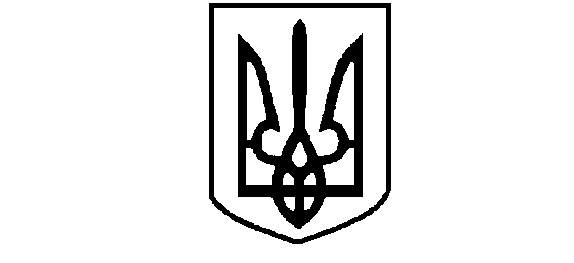 